國立臺北護理健康大學嬰幼兒保育系影片或講義閱讀評析\領域複習與實作學習單 (語文領域) 中班班級：幼四三B        學號：063114231        姓名：葉怡瑄實作練習前請同學們複習以下內容並摘要於學習單幼兒園教保活動課程大綱 語文領域的教學原則 57-63頁課程發展參考下冊實例5(語文區)與課程發展參考上冊實例1（生活中的通工具）看到什麼？印象深刻的內容學習面向，包括肢體、口語、圖像符號和文字功能。溝通素材: 幼兒文學作品（包括以聲音、紙本或影像等媒 材展現的文本）。幼兒與教保服務人員的生活經驗紀錄幼兒與教保服務人員在學習情境中共同建構的文本（例如活動計畫）學到什麼？從參考資料中溫故與知新的收穫及省思…平常我們對於語文區的理解都會覺得就只有閱讀故事、看圖說話這些比較狹義的語文，但實例中卻能從交通工具中帶入語文，不是只有說話分享的部分，還有認識相關的交通符號也是屬於語文的一部份，或是從繪本帶入迷宮讓幼兒運用圖像符號紀錄，其實語文也可以也很多種活動，而不是只局限於口語表達。取材的時候不一定要使用特別的，我們常常會覺得素材太常見而不使用，但其實越常見的素材越容易是每一位幼兒的生活經驗，可以先從常見的素材開始著手，在慢慢發覺新素材。請參考實例(語文區與生活中的交通工具)的學習指標引導方式, 依據同學自行選取的語文類的教材,練習設計撰寫引導方式.(試教版 / 第一次練習版)課程目標：語-2-4 看圖敘說學習指標：語-中-2-4-1 敘說一組圖片部分連貫的情節教玩具名稱：順序圖卡-生活篇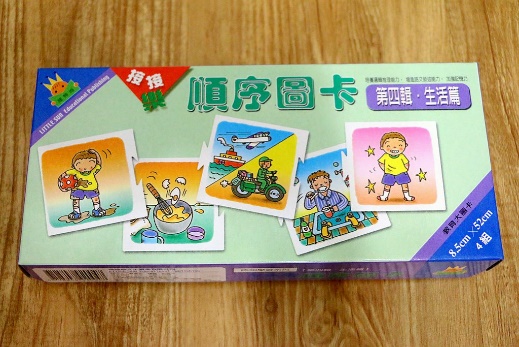 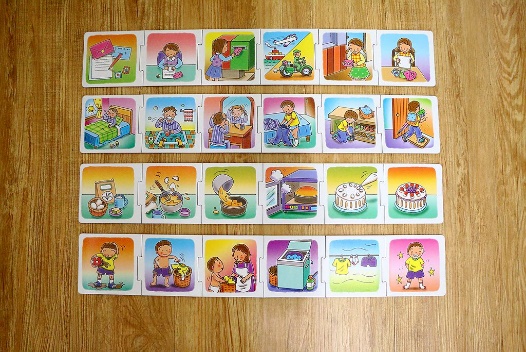 活動流程/步驟(含引導語)：小朋友你們看，老師手上有很多很特別的拼圖，這裡的每一組拼圖都有不一樣的故事喔！ 像是這張圖你們覺得他在做甚麼呢？這張圖呢？那現在要請小朋友每個人選一組拼圖，自由創作一個小故事，等一下再請大家來分享你創作的故事喔！請摘要紀錄課堂試教與討論內容，並進行修正(修正版 / 第二次練習版)課程目標：語-2-4 看圖敘說學習指標：語-中-2-4-1 敘說一組圖片部分連貫的情節教玩具名稱：順序圖卡-生活篇活動流程/步驟(含引導語)：T:小朋友你們看，老師手上有很多很特別的拼圖，這裡的每一組拼圖都有不一樣的故事喔！ T:像是這張圖你們覺得他在做甚麼呢？C:有紙、有筆、有信封、他在準備寫信…T:這張圖呢？C:他坐在書桌前面、他在畫畫、他在寫信…T:那現在要請小朋友每個人選一組拼圖，自由創作一個小故事，等一下再請大家來分享你創作的故事喔！